TELİF HAKKI VE YAZAR SÖZLEŞMESİ FORMU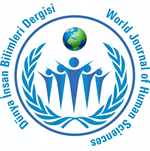 (Copyright and Author Contract - Aвторское право и авторский договор)Makale Başlığı (Title of Manuscript):Makale Başlığı (Title of Manuscript):Makalenin türü (Araştırma makalesi, Derleme, v.b.) (Manuscript Type (Research Article, Review, etc).Makalenin türü (Araştırma makalesi, Derleme, v.b.) (Manuscript Type (Research Article, Review, etc).Yazar(lar) Ad-Soyadı (Makaledeki Sırayla): (Name-Surname of the Author(s) (In the Order of the Article))Yazar(lar) Ad-Soyadı (Makaledeki Sırayla): (Name-Surname of the Author(s) (In the Order of the Article))Yazar(lar) Ad-Soyadı (Makaledeki Sırayla): (Name-Surname of the Author(s) (In the Order of the Article))Yazar(lar) Ad-Soyadı (Makaledeki Sırayla): (Name-Surname of the Author(s) (In the Order of the Article))Yazar(lar) Ad-Soyadı (Makaledeki Sırayla): (Name-Surname of the Author(s) (In the Order of the Article))Sıra (No)Adı-Soyadı (Name – Surname)E-Posta (E-Mail)İmza (Signature)Tarih (Date)123Sorumlu Yazar ve BilgileriResponsible/Corresponding Author’s and InformationSorumlu Yazar ve BilgileriResponsible/Corresponding Author’s and InformationAdı – Soyadı (Name – Surname):Çalıştığı Kurum (University/company/institution):Yazışma Adresi (Address)E-Posta (E-Mail):Telefon (Phone/Mobile Phone Number):ORCID Numarası (ORCID ID)Sorumlu YazarResponsible/Corresponding Author İmza/Signature                    Tarih/Date             Sorumlu YazarResponsible/Corresponding Author ……/….../…………….